VYHLÁSENIE
na dodržiavanie etických zásad* 
publikácií v časopise
TECHNIKA A VZDELÁVANIE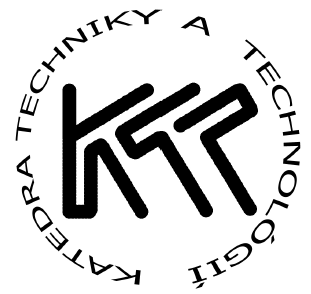 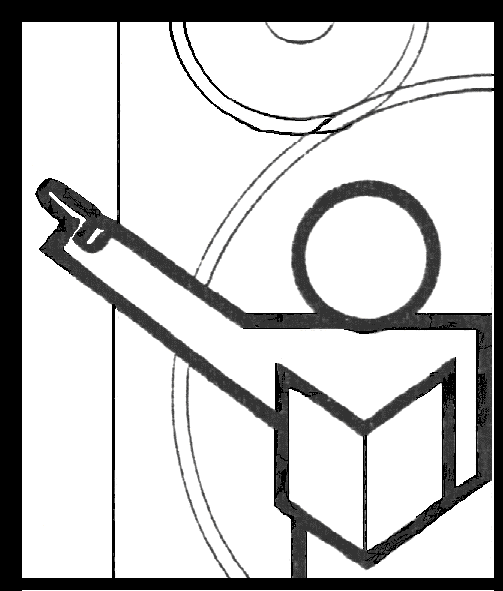 	http://ktt.fpv.umb.skSvojim podpisom potvrdzujem, že prihlásený článok na uverejnenie je v súlade s etickými zásadami vedeckých a odborných publikácií.* Etický kódex zamestnanca UMB, www.umb.sk ...................................................	........................................................	(Miesto, dátum)	(Podpis autora/autorov)Titul, meno a priezvisko autora / spoluautorov:Adresa pracoviska:Tel.:E maił:Názov článku: